Skleníkový efekt – řešeníPracovní list je určen pro žáky 2. stupně ZŠ a žáky SŠ. Jeho cílem je pochopit, jak vzniká skleníkový efekt a jeho dopad na životní prostředí. Skleníkový efekt________________________________________________________Znakem nerovnosti označ, který plyn je těžší.vzduch	<	oxid uhličitýV textu škrtni nepravdivé výrazy.	Oxid uhličitý dobře  -  špatně pohlcuje teplo. Teplo je ultrafialové  -  infračervené záření přecházející z naší planety. CO2 jej zadrží v stratosféře  -  atmosféře. Tento jev se nazývá ozonová díra  -  skleníkový efekt.Na základě shlédnutého videa objasni, proč při naplnění trubice oxidem uhličitým není na obrazovce vidět celý plamen svíčky.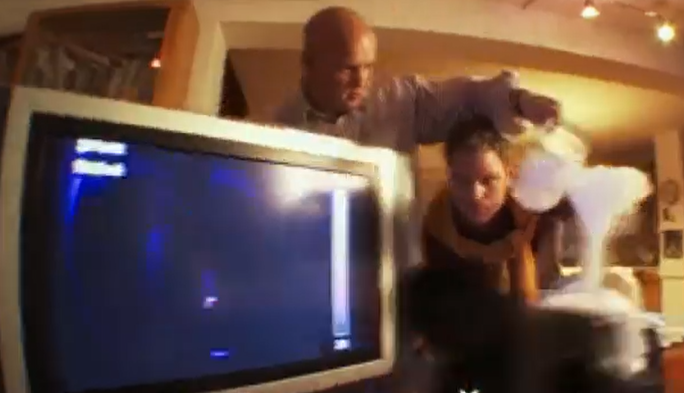 Svíčka při hoření uvolňuje viditelné světlo, které vidíme jako plamen a infračervené záření, které cítíme jako teplo. V infračervené kameře je infračervené záření, které se šíří trubicí naplněnou vzduchem, jasně vidět. Když naplníme trubici oxidem uhličitým, infračervený obraz plamene na obrazovce zmizí. Oxid uhličitý pohlcuje infračervené záření.Doplň větu.Oxid uhličitý v pevném skupenství se nazývá suchý led.Co jsem se touto aktivitou naučil/a:………………………………………………………………………………………………………………………………………………………………………………………………………………………………………………………………………………………………………………………………………………………………………